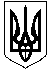 ГАЛИЦИНІВСЬКА  СІЛЬСЬКА РАДАВІТОВСЬКОГО  РАЙОНУ МИКОЛАЇВСЬКОЇ  ОБЛАСТІР І Ш Е Н Н ЯВід 23  грудня 2020 року    № 5                            ІІІ сесія VIII скликанняс. ГалициновеПро призначення керуючого справамивиконавчого комітетуВідповідно до статті 51 Закону України “ Про місцеве самоврядування в Україні ”, статті 10 Закону України “ Про службу в органах місцевого самоврядування ”,  сільська радаВИРІШИЛАПризначити на посаду керуючого справами виконавчого комітету Галицинівської сільської ради – ОЛЬГУ  КОЛІСНІЧЕНКО.Зберегти ОЛЬЗІ  КОЛІСНІЧЕНКО  раніше присвоєний 9 ранг посадової особи місцевого самоврядування в межах категорії посад.Контроль за виконанням цього рішення залишаю за собою.                  Сільський голова                                   І. НАЗАР